PONIEDZIAŁEK – PIĄTEK  30.03.- 03.04.2020 TEMAT: Skąd się bierze życie na Ziemi?Kolory Ziemi – obserwacja i opisywanie otoczenia; wskazywanie charakterystycznych cech natury przy wykorzystaniu twórczego myślenia i działania.Wykorzystując koła barw w różnych odcieniach, dzieci na dużej palecie z szarego papieru przyklejają ilustracje i kolory. Nadają im przy tym poetyckie nazwy, np. deszczowy, cytrynowy, słoneczny, liliowy, trawiasty, morski, śniegowy, wiewiórowy, żabi, ziemisty itd., które nauczyciel zapisuje. Życie na Ziemi – świat zwierząt i roślin – opowiadanie rodzica o przemianie gąsienicy w motyla i tworzenie własnej opowieści o małym nasionku.Rodzic w czasie opowiadania doczepia obrazki, przedstawiające poszczególne stadia rozwoju motyla. Rodzic opowiada: Jak już wiesz, motyle dzielą się na dzienne i nocne, czyli ćmy. Oba te rodzaje ulegają całkowitej przemianie. Najpierw pani motylowa składa maleńkie jaja na liściach krzaczków, kwiatów, w zagłębieniach kory drzew lub w trawie. Jaja mają różne kształty i kolory, w zależności od gatunku motyla. Z jaja wykluwa sie gąsienica – larwa motyla. Gąsienica ma robakowaty kształt i może mieć gładką skórkę lub być pokryta włoskami. Gąsienice żywią się listkami, a niektóre z nich korą drzew. Larwy motyla, czyli gąsienice, bardzo dużo jedzą, bo szybko rosną. Po zgromadzeniu zapasów gąsienica tworzy kokon i zmienia się w poczwarkę, z której z kolei powstaje dorosły, piękny motyl. Po wyjściu z kokonu rozprostowuje zwinięte skrzydła (które bardzo szybko przesychają, twardnieje miękki zewnętrzny szkielet) i jest gotowy do lotu.Następnie to dzieci opowiadają historię rozwoju rośliny od nasionka do jabłka, zachowując logiczny ciąg oraz używając określeń: „najpierw”, „potem”, „na końcu”. Zastanawiają się też nad innymi możliwymi zakończeniami. Zabawy z literką „G” – zabawa dydaktyczna, zapoznanie z literami „g”, „G”Rodzic zapoznaje dzieci z wyglądem wielkiej i małej litery „g”. Pokazuje drukowaną literę „G” i „g” w „Kartach pracy”, a dzieci opisują jej wygląd, porównują do poznanych wcześniej liter. Rodzic  zwraca uwagę na różnice i podobieństwa między małą a dużą literą. Wspólnie odczytują wyraz podstawowy „globus” i określają położenie litery „g”. Następnie każde dziecko wyklaskuje liczbę sylab w nazwach trzech obrazków oraz koloruje kółka oznaczające miejsca głoski „g”. Przedszkolaki tworzą i odczytują sylaby ze słoneczka, a w puste miejsca wklejają literkę „g” i odczytują powstałe wyrazy. Z każdym z nich tworzą jedno zdanie. Zapamiętują kolejność wyrazów i próbują je powtórzyć z pamięci.Środki dydaktyczne: KP3 s. 36, globus, kartoniki – nakrywki, litery: „g”, „l”, „o”, „b”, „u”, „s”, kredki.Zakręcone litery – demonstracja i nauka pisania małej i wielkiej litery „g”.Rodzic pokazuje, w jaki sposób należy zapisywać wielką i małą literę „g”. Robi to na tablicy lub dużym kartonie bez liniatury i w liniaturze. Zwraca uwagę na kierunek pisania, przeciągnięcie do dolnej linii. Następnie zachęca dzieci do „pisania” palcem w powietrzu, na plecach brata, siostry itd.. i układania liter z wałeczków z plasteliny. W następnym etapie przedszkolaki otrzymują kartki, na których z jednej strony znajdują się duże litery bez liniatury, a z drugiej pisane w poszerzonej liniaturze. Używając ołówków, mazaków, piszą kilkakrotnie wielką i małą literę „g”. Po wykonaniu ćwiczeń otwierają „Karty pracy” i rysują globusy po śladzie oraz piszą wybrane litery palcem i ołówkiem. Środki dydaktyczne: KP3 s. 37, ołówki, flamastry, plastelina.PRACA PLASTYCZNA   Motyle – praca plastyczna- stemplowanie gąbką, tworzenie symetrycznych obrazów. Przedszkolaki składają kartkę z bloku rysunkowego na pół. Tylko po jednej stronie malują środek oraz skrzydło motyla za pomocą stempli z gąbki. Po złożeniu kartki na drugą stronę tworzy się symetryczne odbicie skrzydeł motyla. Dzieci oglądają swoje prace, opisują je, nazywają kolory i odkładają prace do wyschnięcia. Następnie wycinają motyle i dekorują nimi np.. swój pokój P.S Poproszę o zdjęcie str.37 oraz pracy plastycznej 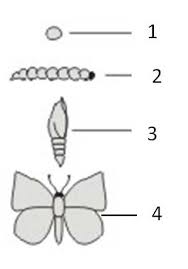 TEMAT: Poznajemy Ziemię wszystkimi zmysłamiŚcieżka zmysłów – zabawa polisensoryczna; doskonalenie wrażliwość zmysłowej poprzez angażowanie zmysłu słuchu, smaku, dotyku, węchu oraz rozwijanie wzajemnego zaufania. Podzielona jest na strefy zmysłów. Dzięki interaktywnym materiałom umieszczonym na ścieżce przedszkolaki poznają Ziemię oraz jej dary różnymi zmysłami. Po przejściu przez jej wszystkie odcinki dzieci nazywają zmysły, z których głównie korzystały, a rodzic zwraca uwagę, że podczas czasowej lub długotrwałej utraty jednego zmysłu wyostrzają się inne. Tak się dzieje u osób z niepełnosprawnościami. Przystanek Dotyk i Ruch. Rodzic wraz z dziećmi przygotowuje stacje sensoryczne z materiałami Ziemi. Do pięciu płaskich kartonowych skrzynek po owocach (brzoskwiniach, pomidorach) przedszkolaki wkładają naturalne elementy, takie jak: piasek lub sól, mech, drewno lub igły sosnowe, kora, obłe, gładkie kamienie, w taki sposób, by w każdym pojemniku było coś innego, i rozstawiają je po kuchni lub pokoju. Rodzic wybiera pary, które będą współpracowały. Dziecko zasłania oczy, zdejmuje kapcie, skarpetki i gołą stopą będzie doświadczać wrażeń dotykowych, a drugie(np. siostra, barat, mama, tata itd.,,,) będzie jego przewodnikiem. Zadaniem przewodnika jest przeprowadzenie dziecko tak, by poczuł wszystkie materiały oraz czuł się bezpiecznie. Przewodnik wydaje polecenia, np.: idź dwa kroki w lewo lub w prawo, idź trzy kroki do przodu. W razie potrzeby łapie rówieśnika za rękę. Po pokonaniu trasy zamieniają się rolami. Kiedy wszystkie dzieci pokonają trasę ,rodzic pyta o ich odczucia i prosi o porównanie wrażeń dotykowych z wcześniejszymi wrażeniami wzrokowymi.Przystanek Smak. Dzieci siedzą w kole. Rodzic przygotowuje porcje degustacyjne różnych darów natury: banana, jabłka, miodu itd. Prosi, by wszyscy zamknęli oczy (dla pewności może zasłonić je chusteczkami) i spróbowali różnych smaków. Następnie podaje wszystkim kolejno takie same próbki i prosi, by zapamiętali wrażenie. Po degustacji prosi o zdjęcie chustek i nazwanie produktów oraz ich smaku.Przystanek Węch. Rodzic ustawia parawan tuż przed dziećmi. Za nim rozciera, zaczynając od tego najłagodniejszego, różne naturalne produkty o intensywnej woni np.: czosnek, pieprz, pomarańcza, świeżo zerwana trawa, kwiaty, wanilia. Zadaniem przedszkolaków jest powąchać, jak intensywnie i pięknie pachnie natura oraz odgadnąć, co czują. Po odgadnięciu wszystkich zapachów mogą wykorzystać inne zmysły w poznawaniu darów Ziemi: wzrok i dotyk.Przystanek Słuch. Przedszkolaki mają zgromadzone na stołach różne kawałki drewna, zarówno pod względem gatunku, jak i wielkości. Ich zadaniem jest wydobyć jak najwięcej dźwięków, a przede wszystkim usłyszeć, jak ciekawie brzmi drewno. Po zakończeniu działań eksploracyjnych rodzicpyta, jakim zmysłem posługiwały się w czasie tego doświadczenia oraz czy któryś inny zmysł mógłby zastąpić słuch w takiej zabawie. Na końcu nauczyciel omawia poszczególne zmysły – do czego służą, co umożliwiają, jaka część ciała odpowiada za ich prawidłowe działanie. Przedszkolaki wskazują i nazywają część ciała, w której ukrywa się dany zmysł. Środki dydaktyczne: opaski/chustki na oczy, piasek lub sól, mech, drewno lub igły sosnowe, kora, obłe, gładkie kamienie, pięć niskich papierowych skrzynek po owocach, banany, jabłka, inne owoce, miód, łyżeczki jednorazowe do degustacji, czosnek, pieprz, pomarańcza, świeżo zerwana trawa, kwiaty, wanilia, parawan, drewno o różnej wielkości i fakturze.Obserwator i badacz przyrody – zabawa dydaktyczna.Woda – Jak pije roślina? – doświadczenie z barwieniem wody atramentem i obserwacja nasycania się kolorem płatków białego kwiatka i łodygi selera, wyróżnianie części roślin i określanie ich funkcji.Rodzic zachęca dzieci do sprawdzenia, jak Ala i Zuzia spędzały wolny czas oraz co powiedziała babcia na ich pomysł. W tym celu muszą odczytać dialogi z „Kart pracy”. Przedszkolaki czytają tekst samodzielnie bez podziału, a następnie z rodzicem z  podziałem na role. Następnie odpowiadają na pytania rodzica: Co zaplanowały dzieci w swoim wolnym czasie? Jakie zgromadziły materiały? Co powiedziała babcia na ich pomysł? Odszukują i podkreślają w tekście przedmioty potrzebne do eksperymentu oraz opisują, na podstawie zamieszczonych ilustracji, przebieg i wynik doświadczenia. Zastanawiają się, czemu kwiaty zmieniły kolor i jak duże znaczenie ma dla nich woda.(Dalsza część nie jest wymagana…robią ci którzy mogą) Po rozmowie rodzic zachęca do powtórzenia doświadczenia w domowych warunkach i skorzystania z instrukcji obrazkowej W trakcie przygotowań rodzic :wyjaśnia, że rośliny to prawdziwe wodne pompy: korzeniami pobierają z gleby wodę wraz ze składnikami odżywczymi i pompują ją do góry. Przedszkolaki sprawdzają, dzięki doświadczeniu z białymi kwiatami i selerem, jak bardzo roślinie jest potrzebna woda i gdzie ona dochodzi. Jeśli rodzic przekroi łodygę selera, przedszkolaki zobaczą, że składa się ona z cienkich rurek, którymi kolorowa woda dociera do liści. Białe kwiaty zaś po kilku dniach staną się niebieskawe. Należy wtedy przypomnieć genezę eksperymentu i dokonać podsumowania oraz zwrócić uwagę, że woda jest źródłem życia i nie wolno jej marnować.Ogień – Światło – założenie hodowli fasoli w kąciku przyrody, obserwacja jej wzrostu oraz podążania do światła.( proszę robić zdjęcia etapu rozwoju rośliny) Powietrze – zabawa badawcza, gromadzenie doświadczeń i wiadomości.Rodzic pyta dziecko: Jakie jest powietrze? Czy można je zobaczyć? Czy jest nam potrzebne?Zachęca do stawiania własnych pytań i szukania odpowiedzi. Po krótkiej rozmowie zaprasza do serii doświadczeń, które potwierdzą lub obalą tezy dzieci. – Każde dziecko, pochylając się nad kubeczkiem, jeden koniec słomki zanurza w wodzie, a w drugi dmucha. Obserwuje, co się dzieje. Z wody wydobywają się pęcherzyki powietrza. Następnie dzieci próbują zatkać nos, zamknąć buzię i sprawdzają, jak długo można tak wytrzymać. Po chwili wszystkie otwierają buzie, odsłaniają nos i oddychają. Wnioski: Przez słomkę wydobywały się pęcherzyki powietrza, które wydycha człowiek. Powietrze jest wszędzie (w każdym zakątku sali) i jest niezbędne do oddychania, do życia. Powietrze jest niewidzialne, bezbarwne i bez zapachu, żaden organizm nie może żyć bez powietrza, tlenu.Środki dydaktyczne: KP3 s. 38, łodyga selera naciowego, wysokie naczynie z wodą, atrament, białe kwiaty cięte, ołówek, karton, flamaster, zestawy przedmiotów dla każdego dziecka: słomka, kubeczek z wodą, strzykawka, ziemia, nasionka, słoiki. Poszukuj, pytaj, odkrywaj – zabawa słowna; ćwiczenie rozwijające umiejętności przydatne w eksploracji. Przedszkolaki otwierają „Karty pracy” i rozwiązują dwa zaszyfrowane wyrazy. Następnie ich zadaniem jest połączenie obrazków w pary oraz ułożenie pytań i odpowiedzi z wykorzystaniem wyrazów: „dlaczego” i „ponieważ” do obrazków oraz stworzenie własnych ilustracji do zdań pytających i oznajmujących. Środki dydaktyczne: KP3 s. 39, ołówek, kredki, blok rysunkowy.( proszę o zdjęcie), Łańcuszek sylabowy – gra dydaktyczna, utrwalenie poznanych liter. Rodzic rozkłada przed dziećmi kartoniki, na których znajdują się sylaby złożone z poznanych liter.(O, A,E, I, M, T, L, U, K, D, Y, B, C, N, P, R, S, W, Z, G). Przedszkolaki odczytują je, podają pierwszą i ostatnią literę. Po rozmieszczeniu kartoników rodzic tłumaczy zasady: Spróbujcie ułożyć łańcuszek sylabowy. Ostatnia litera w sylabie wskazuje literę początkową w następnej. Ułóżcie w odpowiedniej kolejności kartoniki i odczytajcie łańcuszek. Sekwencja powinna się składać z przynajmniej 20 sylab. Można ją dowolnie wydłużać, dodawać sylaby np.: ping, gu, ul, la, am, mat, tol, lot, tom, mik, kat, tok, kot, tik, kok, kar, rek, kas, se, eska. TEMAT: Kiedy na Ziemi żyły dinozaury? Świat dinozaurów – zabawa dydaktyczna, poszerzanie informacji na temat dinozaurów.Informacje dla rodzica Kości dinozaurów odnaleziono na wszystkich kontynentach. Także w Polsce, w Górach Świętokrzyskich, odkryto fragmenty i tropy dinozaurów. Nie wszystkie dinozaury były olbrzymami. Za to wszystkie zaczynały życie jako pisklęta, wykluwając się z jaj. Dinozaury to zwierzęta typowo lądowe, choć kilka gatunków żyło w wodzie. Chodziły na dwóch lub czterech nogach podpierających tułów pionowo, jak u ssaków i ptaków, a nie rozstawionych na boki jak u typowych gadów. Dinozaury unosiły zazwyczaj ogon w powietrzu, wykorzystując go jako przeciwwagę głowy i szyi. Wiele z nich było szybkimi biegaczami. Ich skóra, której odciski zachowały się do dziś, była pokryta nieregularnymi łuskami ułożonymi obok siebie jak u krokodyli czy na stopach ptaków. Niekiedy posiadały twarde guzy i kolce pełniące funkcje obronne. Dinozaury były bardzo inteligentnymi zwierzętami, wiodły stadny tryb życia. Wykorzystując wyrostki kostne na głowach mogły porozumiewać się między sobą, wydając odgłosy.Droga dinozaura do jaja – gra matematyczna – kodowanie; wprowadzenie do poruszania się po planszy według określonego warunku. Zadanie w książce str.40( proszę o zdjęcie)Jaja dinozaura – zabawa matematyczna; utrwalenie odejmowania i dodawania w zakresie 10 w czasie rozwiązywania zadań z treścią. Każde z dzieci otrzymuje szarfę symbolizujące gniazdo dinozaura oraz 10 liczmanów – jaj. Rodzic prosi, by dzieci uważnie słuchały i doliczały lub odliczały liczmany – jaja zgodnie z treścią usłyszanych zadań, a na końcu podały prawidłowy wynik. Rodzic powoli mówi zadania i kontroluje działanie dzieci na konkretach.Zadanie 1. W gnieździe diplodoka było 8 jaj. Trzy z nich wyturlały się z gniazda. Ile jaj pozostało w gnieździe?Zadanie 2. W gnieździe triceratopsa leżało 10 jaj. Z sześciu wylęgły się już młode dinozaury. Ile młodych pozostało jeszcze w jajach?Zadanie 3. W gnieździe jednego z dinozaurów znajduje się siedem jaj, a poza nim 2 jaja. Ile jaj złożył razem dinozaur?Po rozwiązaniu zadań rodzic zachęca dzieci aby mogą spróbować sił w tworzeniu własnych ćwiczeń matematycznych związanych z dodawaniem i odejmowaniem w zakresie 10. Środki dydaktyczne: szarfa i zestaw 10 liczmanów dla każdego dziecka.Za czasów dinozaurów – zabawa dydaktyczna połączona z działaniem na karcie pracy. gdzie przeliczają dinozaury oraz odszukują i kolorują takie same ślady dinozaura. Zadania w książce str. 40.Poznanie liczb „11, 12”Sztafeta matematyczna – zabawa matematyczno-ruchowa; poznanie sposobu pisania liczby „11i 12”, doskonalenie sprawności manualnej podczas bezśladowego kreślenia i wyklejania. Dzieci obserwują sposób kreślenia liczby „11 i 12” przez rodzica na dużym kartonie. Następnie rysują ją na plecach domowników ,palcem po śladzie na foliogramie, a w końcu ścieralnym flamastrem. Zadania  w książce str.89 i 90( proszę o zdjęcie)TEMAT: Turniej wiedzy o Ziemi – ciekawostki i zagadkiCo by było, gdyby Ziemia była płaska? – giełda pomysłów, rozwijanie mowy i twórczego myślenia.Rodzic zadaje dziecku pytanie: Co by było gdyby Ziemia była płaska?, a następnie zapisuje wszystkie pomysły dzieci, szczególnie te pierwsze, zaskakujące, a nawet mało realne. Następnie odpowiedzi są odczytywane i poddawane przez domowników  ocenie. Przedszkolaki  domownicy spośród wszystkich wybierają te najlepsze. Środki dydaktyczne: arkusz szarego papieru, flamasterZADANIE Z WCZEŚNIEJSZYM  EKSPERYMENTEM Rośliny z kącika badawczego – podsumowanie codziennej obserwacji i pielęgnacji roślin: fasoli w słonecznym labiryncie oraz selera naciowego i białych kwiatów zanurzonych w wodzie z niebieskim atramentem. Wysnuwanie wniosków, przedstawianie spostrzeżeń, notowanie etapów zrostu fasoli. Podkreślenie, że: woda daje życie, a wszystkie zwierzęta i rośliny na ziemi potrzebują wody. Jest ona jednym z podstawowych składników ciała. Rośliny pobierają ją korzeniami, a jeśli jej brakuje, to obumierają.Turniej wiedzy o zwierzętach na Ziemi Rodzic zadaje dziecku zagadki:Długie nogi, długa szyja, cętki leżą nienagannie. Wolny czas jej wolno mija na spacerach po sawannie. (żyrafa) Tyle kłopotów wciąż z nimi mam: Jak je odróżnić? Nie wiem sam. Ulicę przejdę po jednej pasach, druga wesoła w Afryce hasa. (zebra)Jest czarno-biały jak stary film, w ping-ponga nie gra, to każdy wie. Chciałbyś się kiedyś zobaczyć z nim? Na Antarktydę zaprasza cię. (pingwin)Z pewnych źródeł mam wiadomość, gdzie się ukrył ten jegomość: w zlewie, chlewie i lewkonii jest król zwierząt jak na dłoni. (lew) To taki dziwny zwierz, który róg ma i nos też. Co ważniejsze – któż to z nas wie? oba w jednej zmieścił nazwie. (nosorożec)Zwierz ten skacze po Australii, zwierz ten torbę ma przy talii, zwierz w tej torbie nosi dzieci. – Nie za ciężko? – A obleci. (kangur)Gdy brakuje nam zmysłu… – rysowanie dinozaura z zamkniętymi oczamiZagadki Muchy – zabawa prawda/fałsz.Zdania:– Ziemia to błękitna planeta. (T)– Ziemia kręci się wokół Merkurego. (N)– Z kokonu wychodzi poczwarka. (N)– Dotyk, słuch, węch są zmysłami człowieka. (T)– Woda, ogień, powietrze, kosmos to cztery żywioły. (N)– Lama i pelikan to zwierzęta żyjące w Ameryce Południowej. (T)– W słowie: „pingwin” głoska „g” znajduje sięna czwartym miejscu. (T)– Woda i słońce są niezbędne do życia roślinom. (T)– Stegozaur to mięsożerca o masywnym ciele i malutkiej głowie. (N)– Godzina 12 może oznaczać południe. (T)– Archeolog zajmuje się badaniem zwierząt w zoo. (N)Jaja dinozaurów – zabawa matematyczna. Rodzic umieszcza na tablicy lub na dywanie dwa dinozaury z napisanymi liczbami 10 i 8, a przed dziećmi rozkłada sylwety jaj z wypisanymi działaniami na dodawanie i odejmowanie, gdzie wynikiem części będzie 8, a części 10. Zadaniem dzieci jest rozwiązanie działania (na liczmanach) i prawidłowe dopasowanie jaja do dinozaura poprzez dobranie działania do wyniku. Po dopasowaniu jaj dzieci mogą porównać, gdzie znajduje się ich więcej i postawić między nimi odpowiedni znak „>”, „<”Przykładowe działania:      10 – 2, 3 + 5, 4 + 4 , 2 + 6, 1 + 7, 9 + 1, 6 + 4, 5 + 5W ZESZYCIE ZAPISUJEMY LITERĘ  „G””g”P.S ŻYCZĘ MIŁEJ I PRZYJEMNEJ PRACY        POZDRAWIAM MARTYNA MAJEWSKAkarty pomocnicze  dla rodzica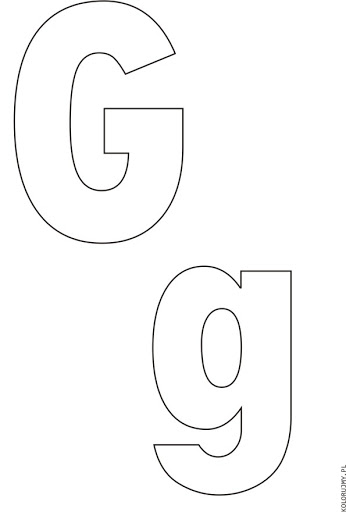 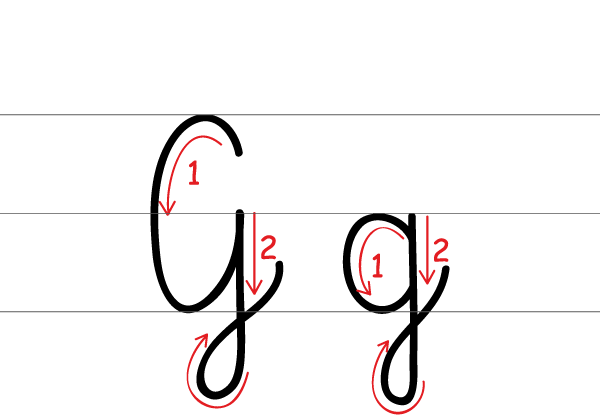 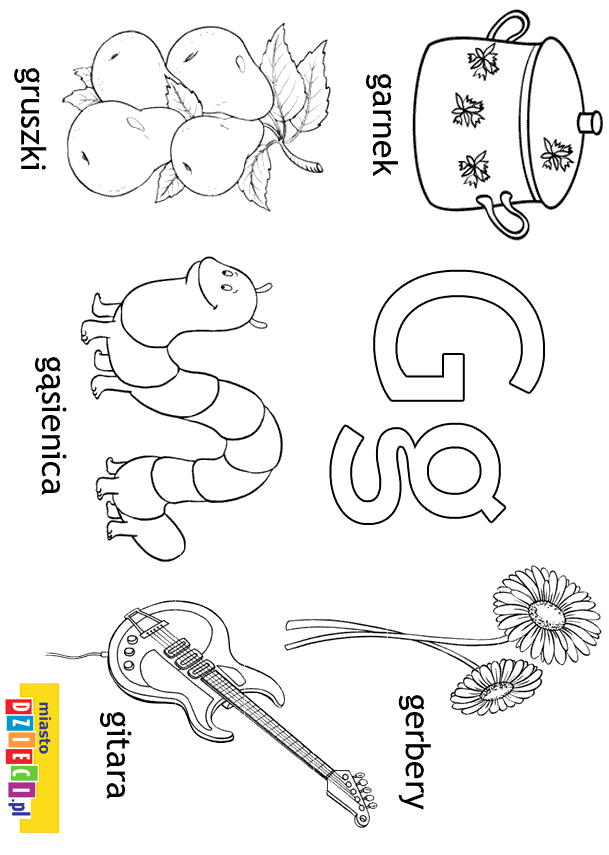 